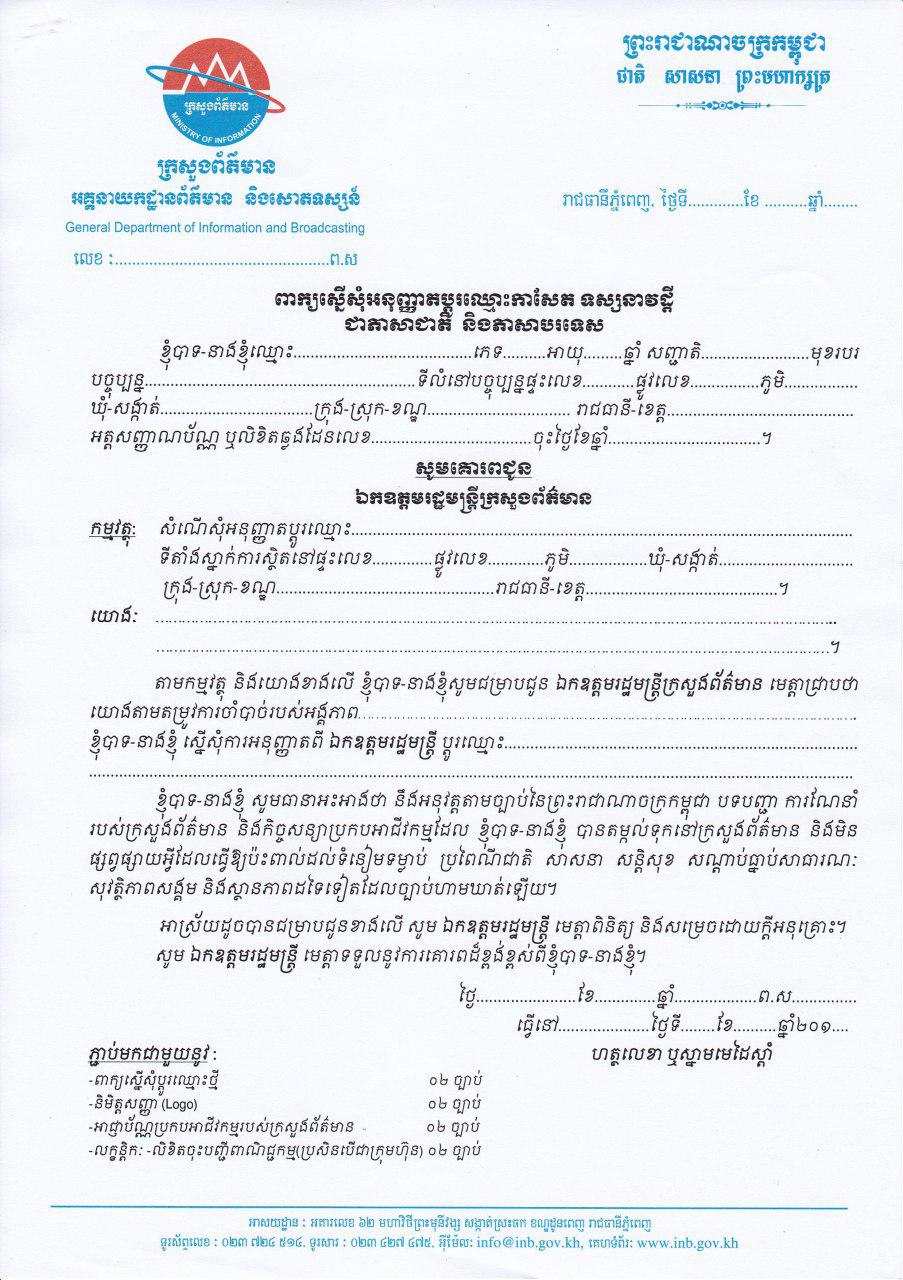 ពាក្យស្នើសុំអនុញ្ញាតប្តូរឈ្មោះកាសែត ទស្សនាវដ្តី                                                                      ជាភាសាជាតិ  និងភាសាបរទេស              ខ្ញុំបាទ-នាងខ្ញុំឈ្មោះ.........................................ភេទ..........អាយុ.........ឆ្នាំ សញ្ជាតិ.........................មុខរបរបច្ចប្បន្ន……………………………………………………..ទីលំនៅបច្ចុប្បន្នផ្ទះលេខ............ផ្លូវលេខ.....................ឃុំ-សង្កាត់...................................ក្រុង-ស្រុក-ខណ្ឌ................................. រាជធានី-ខេត្ត..............................អត្តសញ្ញាណប័ណ ឬលិខិតឆ្លងដែនលេខ.....................................ចុះថ្ងៃខែឆ្នាំ...................................។សូមគោរពជូនឯកឧត្តមរដ្ឋមន្រ្តីក្រសួងព័ត៌មានកម្មវត្ថុ: ​    សំណើសុំអនុញ្ញាតប្តូរឈ្មោះ................................................................................................................... 
               ទីតាំងស្នាក់ការស្ថិតនៅផ្ទះលេខ..............ផ្លូវលេខ..............ភូមិ................ឃុំ-សង្កាត់.................................                ក្រុង-ស្រុក-ខណ្ឌ..................................................រាជធានី-ខេត្ត............................................។យោងៈ    ………………………………………………………………………………………………………………………………………..               ………………………………………………………………………………………………………………………………………។   តាមកម្មវត្ថុ និងយោងខាងលើ ខ្ញុំបាទ-នាងខ្ញុំសូមជម្រាបជូន ឯកឧត្តមរដ្ឋមន្រ្តីក្រសួងព័ត៌មាន មេត្តា​ជ្រាបថា យោងតាមតម្រូវការចាំបាច់របស់អង្គភាព……………………………………………………………………………………………………. ខ្ញុំបាទ-នាងខ្ញុំ ស្នើសុំការអនុញ្ញាតពី ឯកឧត្តមរដ្ឋមន្រ្តី ប្តូរឈ្មោះ................................................................................. ...............................................................................................................................................................................	         ខ្ញុំបាទ-នាងខ្ញុំ សូមធានាអះអាងថា នឹងអនុវត្តតាមច្បាប់នៃព្រះរាជាណាចក្រកម្ពុជា បទបញ្ជា ការណែនាំរបស់ក្រសួង​ព័ត៌មាន ​និងកិច្ចសន្យាប្រកបអាជីវកម្មដែល ខ្ញុំបាទ-នាងខ្ញុំ បានតម្កល់ទុកនៅក្រសួងព័ត៌មាន និងមិនផ្សព្វផ្សាយអ្វីដែលធ្វើឱ្យប៉ះពាល់ដល់ទំនៀមទម្លាប់ ប្រពៃណីជាតិ សាសនា សន្តិសុខ សណ្តាប់ធ្នាប់សាធារណៈ សុវត្ថិភាពសង្គម និងស្ថានភាពដទៃទៀតដែលច្បាប់ហាមឃាត់ឡើយ។	          អាស្រ័យដូចបានជម្រាបជូនខាងលើ សូម ឯកឧត្តមរដ្ឋមន្រ្តី មេត្តាពិនិត្យ និងស​ម្រេចដោយក្តីអនុគ្រោះ។ 	          សូមឯកឧត្តមរដ្ឋមន្ត្រី មេត្តាទទួលនូវការគោរពដ៏ខ្ពង់ខ្ពស់ពីខ្ញុំបាទ-នាងខ្ញុំ។ថ្ងៃ.......................ខែ..............ឆ្នាំ...................ព.ស...............                                                                                           ធ្វើនៅ.....................ថ្ងៃទី........ខែ..........ឆ្នាំ២០១....ភ្ជាប់មកជាមួយនូវ :	​                    ហត្ថលេខា ឬស្នាមមេដៃស្តាំ  -ពាក្យស្នើសុំប្តូរឈ្មោះថ្មី 			                      ០២ ច្បាប់  -និមិត្តសញ្ញា (Logo)	                                                 ០២ ច្បាប់  -អាជ្ញាប័ណ្ណប្រកបអាជីវកម្មរបស់ក្រសួងព័ត៌មាន                   ០២ ច្បាប់  -លក្ខន្តិកៈ -លិខិតចុះបញ្ជីពាណិជ្ជកម្ម(ប្រសិនបើជាក្រុមហ៊ុន) ០២ ច្បាប់